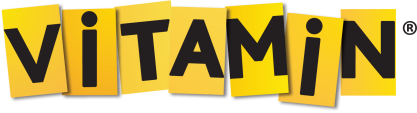 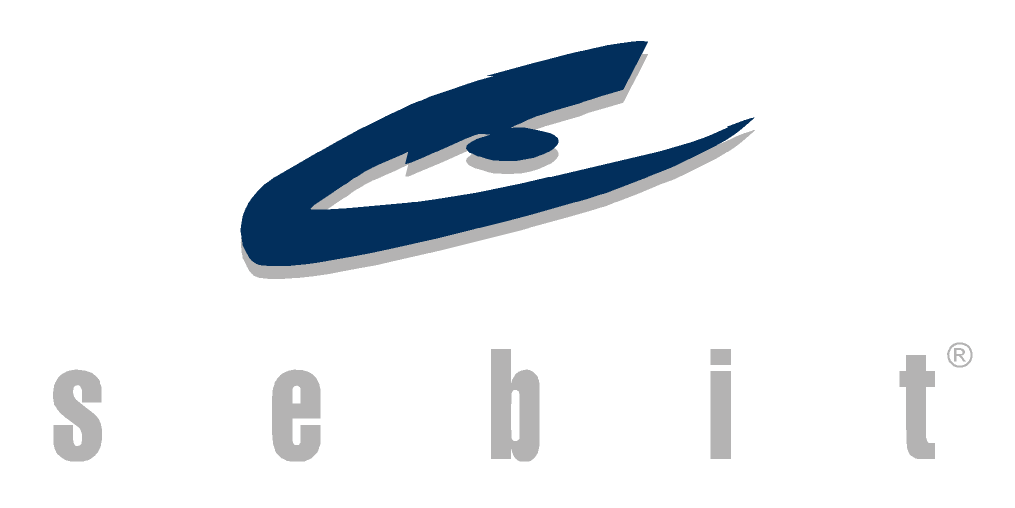 BASIN BÜLTENİ 								28 Nisan 2014SEBİT VE TED İNGİLİZCE ÖĞRETMENLERİNİ BULUŞTURUYOR“Küçük yaş gruplarına nasıl İngilizce öğretilmeli?” Türkiye’nin lider eğitim teknolojileri şirketi Sebit ve yabancı dil alanında başarısını kanıtlamış köklü kuruluş TED Okulları, Türkiye’de yabancı dil öğrenimi ile ilgili yaşanan sıkıntılara çözüm bulmak üzere yola çıktı. İngilizcenin küçük yaştan itibaren nasıl öğretilmesi gerektiğiyle ilgili çözüm önerilerinin, kamu okullarında görev yapan İngilizce öğretmenleriyle paylaşılacağı konferansların ikincisi, TED Ankara Koleji’nde yapılacak.Türk Telekom iştiraki, aynı zamanda Türkiye’nin en kapsamlı ve zengin online eğitim ürünü Vitamin’in üreticisi Sebit ile TED Okullarının birlikte düzenlediği konferansların ilki, İstanbul’da yapıldı. “21. Yüzyılda Harmanlanmış Eğitim: İngilizce Dil Eğitimine Bütüncül Bir Yaklaşım” konferanslarının ikincisi ise, 30 Nisan’da MEB İngilizce öğretmenlerinin katılımıyla TED Ankara Koleji’nde gerçekleştirilecek. Konferanslar, 9 Mayıs’ta TED Antalya, Bursa, Ege, Hatay ve Samsun Kolejleri’nde devam edecek. Konferanslarda, “Küçük yaş gruplarına nasıl İngilizce öğretilmeli?” sorusundan Türkiye’deki İngilizce konuşamama sorununa kadar geniş bir yelpazade; Türkiye’deki İngilizce dil eğitimi mercek altına alınıyor. Z KUŞAĞINA  NASIL DİL ÖĞRETİLMELİ?Yeni nesil Z kuşağının dil öğrenme yöntemlerinin temel alındığı İngilizce öğretmenleri buluşmasında,  21.yy dil öğretme yaklaşımları da irdeleniyor. İngilizce ile küçük yaştan itibaren tanışılmasının dilin öğrenimi açısından önemli bir kriter olduğunun vurgulandığı konferanslarda, İngilizce öğretiminin okul dışında evde de sürmesi gerektiği üzerinde durulurken, MEB İngilizce öğretmenlerine alanındaki iyi örnekler de tanıtılıyor. Konferanslarla ilgili detaylı bilgiye, www.vitaminegitim.com/teddyogretmen adresinden ulaşılabilir. 